Отчет о проведённом празднике «До свиданья, Лето!»Вот и пролетело долгожданное лето.Прощай, уходящее Лето!Нам было с тобою легко!Тропинкой, от солнца согретой,Бежало ты вдаль далеко!Сейчас, твоя песенка спета!Ты в прошлом! Тебе ли не знать!Прощай уходящее Лето!Мы будем тебя вспоминать!         Вот и подошло к концу веселое лето. И пока еще солнце дарит нам свои теплые лучи в нашем детском саду 31 августа прошел музыкальный праздник «До свидания, Лето!». На празднике царила замечательная и дружелюбная атмосфера, море детских улыбок. Его главными героями и участниками стали дети. Особую радость у ребят вызвало появление Бабы Яги и красавицы Лето.  Дети с удовольствием рассказали им, как они отдыхали летом, куда ездили, где побывали. Пели песенки о лете, отгадывали загадки, читали стихи, играли в игры. Мы надеемся, что ребятам лето подарило много замечательных впечатлений, радости и здоровья!!!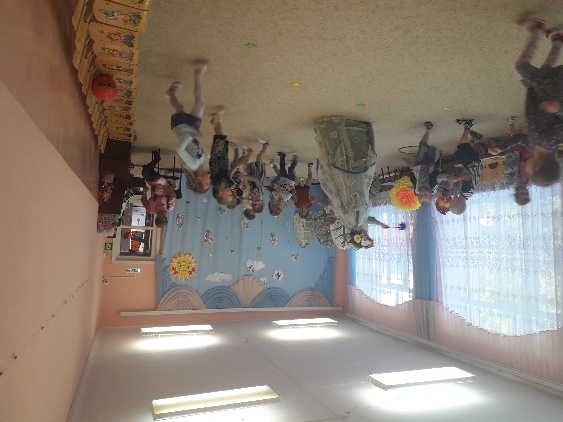 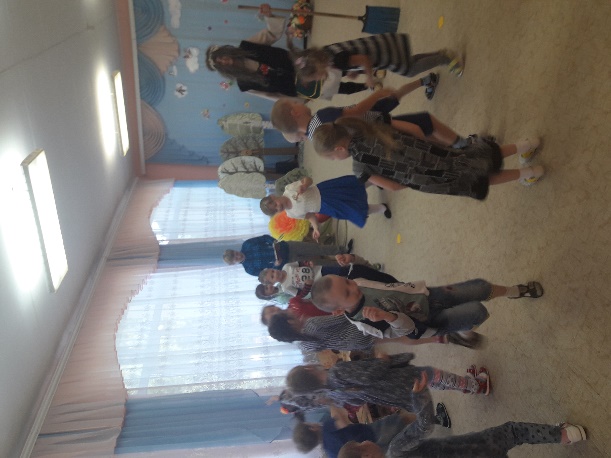 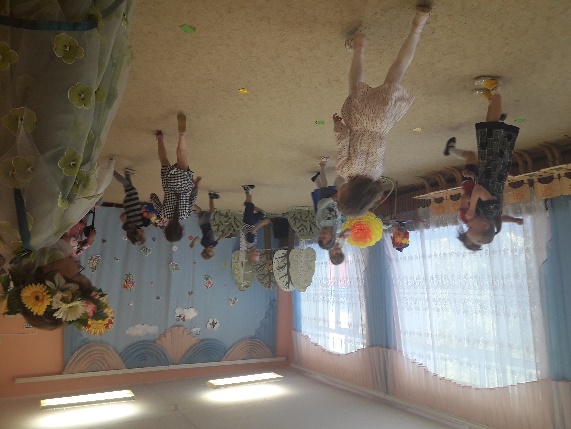 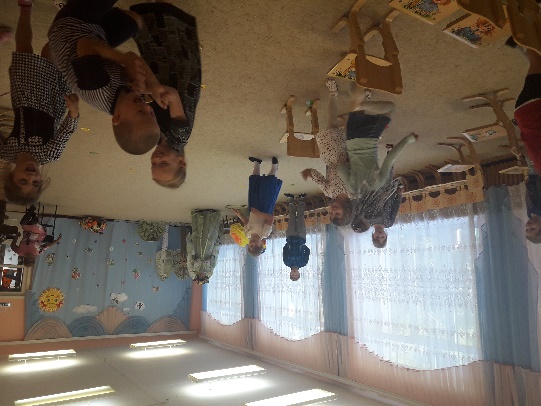 